Please complete the following COVID disclosure form prior to Practicum 1 or upon change of your vaccination status.
Student Name: 
Student ID:COVID-19 is a respiratory disease caused by SARS-CoV-2, a new coronavirus discovered in 2019. The COVID-19 pandemic is changing rapidly and requires different strategies to maintain clinical preventive services, including immunization. NAU is not currently requiring students to receive the COVID-19 vaccine. However, many fieldwork sites now require students to have the COVID-19 vaccine prior to placement. Although you may decline the COVID-19 vaccine, doing so may limit your ability to complete programmatic requirements, which may delay your progression in the program. In preparation for your upcoming fieldwork rotation, please complete the following: 	I have received the COVID-19 vaccine. 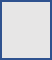 *If yes, input the date you received the vaccination/s on the registration checklist and attach documentation to the registration checklist. 	I am in the process of receiving the COVID-19 vaccine. For example, your appointment is scheduled or you have received your first of two COVID-19 vaccine doses. *If yes, input the date of your appointment and/or second vaccination appointment here ___________.	I do not plan to receive the COVID-19 vaccine. I acknowledge that not receiving the COVID-19 vaccine may limit my ability to complete programmatic requirements, which may delay my progression in the program.	I have not received the COVID-19 vaccine, but would be willing to, if required by a fieldwork site.   	I choose not to respond.